З метою приведення у відповідність обсягів коштів, передбачених на виконання підпрограми 2 «Забезпечення діяльності КУ «Центр матері та дитини» програми Сумської  міської територіальної громади «Соціальні служби готові прийти на допомогу на 2019 – 2021 роки», затвердженої рішенням  Сумської міської ради від 19 грудня 2018 року №4328 – МР                            (зі змінами), до кошторисних призначень 2021 року, керуючись пунктом 22 частини першої статті 26 Закону України «Про місцеве самоврядування в Україні»,Сумська міська рада ВИРІШИЛА:Унести зміни до рішення Сумської міської ради від                                             19 грудня 2018 року № 4328 – МР «Про затвердження програми Сумської міської територіальної громади «Соціальні служби готові прийти на допомогу на 2019 – 2021 роки»(зі змінами),  а саме:1.1.У додатку до рішення викласти в новій редакції:1.1.1.Рядки 9 та 9.1 підрозділу 1.1 «Паспорт Програми» розділу 1 «Загальна характеристика Програми»:«									          ».1.1.2. Підрозділ 1.2. «Ресурсне забезпечення Програми» розділу 1 «Загальна характеристика Програми»:«(гривень)													».1.2. Викласти  підпрограму  2  «Забезпечення діяльності  КУ «Центр матері та дитини» додатків 2, 3, 4 до Програми Сумської міської територіальної громади  «Соціальні служби готові прийти на допомогу на 2019 – 2021 роки» у новій редакції (зі змінами) згідно з додатками 2, 3, 4 до даного рішення).2. Організацію виконання даного рішення покласти на заступника міського голови з питань діяльності виконавчих органів ради Мотречко В.В.Виконавець: Осадча Н.Г.___________ 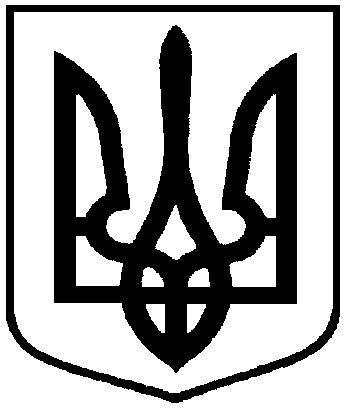 Проєкт            оприлюднено                   __________2021р.СУМСЬКА МІСЬКА РАДАVІII СКЛИКАННЯ XII СЕСІЯРІШЕННЯвід 27 жовтня 2021 року  №1998 - МРм. СумиПро внесення змін до рішення Сумської міської ради від 19 грудня 2018 року № 4328 – МР «Про затвердження програми Сумської  міської територіальної громади «Соціальні служби готові прийти на допомогу на 2019 – 2021 роки»(зі змінами)9.Загальний обсяг фінансових ресурсів, необхідних для реалізації Програми, всього, в тому числі:Усього 2019-2021 роки –4589000гривень2019 рік – 1 325 500гривень2020 рік – 1 495 600гривень2021 рік – 1 767 900гривень9.1.Кошти міського бюджетуКошти бюджету ОТГКошти бюджету СМТГУсього 2019-2021 роки - 4 589000гривень2019 рік – 1 325 500гривень2020 рік – 1 495 600гривень2021 рік – 1 767 900гривеньОбсяг коштів, які пропонується залучити на виконання ПрограмиТерміни реалізації Програмипо рокахТерміни реалізації Програмипо рокахТерміни реалізації Програмипо рокахУсього витрат на виконання ПрограмиОбсяг коштів, які пропонується залучити на виконання Програми2019 рік(план)2020 рік(план)2021 рік(план)Усього витрат на виконання ПрограмиОбсяг ресурсів, усього, в тому числі:1 325 5001 495 6001 767 9004 589 000міський бюджет1 325 500--1 325 500бюджет ОТГ-1 495 600-1 495 600бюджет СМТГ1 767 9001 767 900Сумський міський голова Олександр ЛИСЕНКО